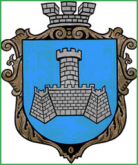 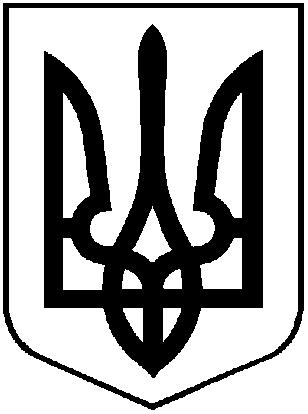       УКРАЇНАВІННИЦЬКОЇ ОБЛАСТІМІСТО ХМІЛЬНИК РОЗПОРЯДЖЕННЯМІСЬКОГО ГОЛОВИвід  05 березня  2021 р.                                                                           №105 -рПро підготовку та відзначення в Хмільницькій  міській  територіальній громаді 207-ї річниці від дня народження Т.Г.Шевченка З метою відзначення на належному організаційному рівні в Хмільницькій міській територіальній громаді 207-ї річниці від дня народження Т.Г.Шевченка, послідовної підтримки змістовного проведення загальноміських заходів із вивчення та популяризації спадщини Кобзаря, керуючись ст.ст. 42,59 Закону України «Про місцеве самоврядування в Україні»:Утворити організаційний комітет із підготовки та відзначення у Хмільницькій міській  територіальній громаді 207-ї річниці від дня народження Т.Г.Шевченка у складі згідно з додатком 1.Затвердити заходи із підготовки та відзначення у Хмільницькій міській  територіальній громаді 207-ї річниці від дня народження Т.Г.Шевченка згідно з додатком 2.Затвердити кошторис витрат із підготовки та відзначення у Хмільницькій міській територіальній громаді 207-ї річниці від дня народження Т.Г. Шевченка згідно з додатком 3.Контроль за виконанням цього розпорядження покласти на заступника міського голови з питань діяльності виконавчих органів міської ради Сташка А.В.Міський голова 							М.В. Юрчишин     С.П.Маташ    А.В. Сташко     Ю.С. Цупринюк    Н.П. Мазур     Н.А.Буликова Додаток  1до розпорядження міського головивід 05 березня 2021 р. №105-рС К Л А Дорганізаційного комітету із підготовки та відзначення у Хмільницькій міській територіальній громаді 207-ї річниці від дня народження Т.Г. ШевченкаМіський голова                                                                            М.В. ЮрчишинДодаток  2до розпорядження міського головивід 05 березня 2021 р. №105-рЗ А Х О Д Иіз підготовки та відзначення у Хмільницькій міській територіальній громаді 207-ї річниці від дня народження Т.Г. ШевченкаЗабезпечити:благоустрій пам'ятника Т.Г. Шевченка.КП "Хмільниккомунсервіс" 9 березня 2021 рокуПровести: урочисте покладання квітів  9 березня о  10:00 год.  у м. Хмільнику до пам'яника Т.Г. Шевченка   із  врахуванням карантинних обмежень.Організувати та провести:тематичні виставки, виставки творів мистецтва, уроки, лекції, години спілкування, виховні години та культурно-мистецькі заходи в клубних і бібліотечних закладах, а також загальноосвітніх, професійно-технічних та позашкільних навчальних закладах громади.КЗ «Публічна бібліотека , КЗ « Бібліотека для дорослих»,КЗ «Дитяча бібліотека», КЗ « Будинок культури»,КЗ  «Історичний музей м. Хмільник»,КЗ «Історичний музей імені В. Порика»,управління освіти, молоді та спорту міської ради,дирекції професійно-технічних та позашкільних навчальних закладівлютий 2021 рокуЗабезпечити:висвітлення на офіційному веб-сайті Хмільницької  міської ради заходів з  нагоди 207-ї річниці від дня народження Т.Г. ШевченкаМіський голова 								М.В. Юрчишин                                           Додаток  3до розпорядження міського головивід 05 березня 2021  р. №105-рКОШТОРИС ВИТРАТіз підготовки та відзначення у Хмільницькій міській територіальній громаді 207-ї річниці від дня народження Т.Г.ШевченкаМіський голова 					                       М.В. ЮрчишинСТАШКОАндрій ВолодимировичСТАШКОАндрій Володимировичзаступник міського голови з питань діяльності виконавчих органів міської ради, голова Оргкомітету.заступник міського голови з питань діяльності виконавчих органів міської ради, голова Оргкомітету.МАТАШ                                                       Сергій ПетровичМАТАШ                                                       Сергій Петровичкеруючий справами виконавчого комітетуміської ради, заступник голови Оргкомітету. керуючий справами виконавчого комітетуміської ради, заступник голови Оргкомітету.  ЗАГІКА Володимир Михайлович ЗАГІКА Володимир Михайловичзаступник міського голови з питань діяльності виконавчих органів міської ради.заступник міського голови з питань діяльності виконавчих органів міської ради.ЦУПРИНЮК Юлія Степанівна ЦУПРИНЮК Юлія Степанівна начальник відділу культури і туризму міської ради, секретар Оргкомітету. начальник відділу культури і туризму міської ради, секретар Оргкомітету.  ДЕМ’ЯНЮК Анатолій Якович КОВЕДАГалина Іванівна ДЕМ’ЯНЮК Анатолій Якович КОВЕДАГалина Іванівнадиректор ДП ТНЗ "Хмільницький аграрний центр професійно-технічної освіти" /за згодою/ начальник управління освіти, молоді та спорту  міської радидиректор ДП ТНЗ "Хмільницький аграрний центр професійно-технічної освіти" /за згодою/ начальник управління освіти, молоді та спорту  міської ради КОЛОМІЄЦЬ Микола Петрович КОЛОМІЄЦЬ Микола Петровичдиректор Державного навчального закладу  "Професійний ліцей сфери послуг                     м. Хмільник" /за згодою/.директор Державного навчального закладу  "Професійний ліцей сфери послуг                     м. Хмільник" /за згодою/.ЛУЦЕНКОНаталія ВікторівнаЛУЦЕНКОНаталія Вікторівнадиректор Центру дитячої та юнацької творчості.директор Центру дитячої та юнацької творчості.МАЗУРНаталія ПетрівнаМАЗУРНаталія Петрівнаначальник відділу інформаційної діяльності та комунікацій із громадськістю міської ради.начальник відділу інформаційної діяльності та комунікацій із громадськістю міської ради.ПОЛІЩУЧЕНКОРуслана МиколаївнаПОЛІЩУЧЕНКОРуслана Миколаївнаначальник архівного відділу міської ради.начальник архівного відділу міської ради.ПРОКОПОВИЧ Ольга ДмитрівнаПРОКОПОВИЧ Ольга Дмитрівнаначальник загального відділу міської ради.начальник загального відділу міської ради.РОМАНЮКВалерій Олександрович РОМАНЮКВалерій Олександрович __начальник  Хмільницького відділення поліції Калинівського відділу поліції ГУНП у Вінницькій області /за згодою/.начальник  Хмільницького відділення поліції Калинівського відділу поліції ГУНП у Вінницькій області /за згодою/.ЛИТВИНЕНКО Інна СергіївнаЛИТВИНЕНКО Інна Сергіївна__в.о. начальника управління житлово-комунального господарства та комунальної власності міської ради.в.о. начальника управління житлово-комунального господарства та комунальної власності міської ради.ТЕНДЕРИС Оксана ВолодимирівнаТЕНДЕРИС Оксана Володимирівна––начальник організаційного відділу міської ради.начальник організаційного відділу міської ради.Оргкомітет9 березня 2021 рокуВідділ інформаційної діяльності та комунікацій із громадськістю міської ради,структурні підрозділи міської ради, відповідальні за організаційне виконання заходівберезень  2021 року№ з/пНазва видатківКФКВКЕКВСумагрн.1.Придбання квіткової продукції  (14 шт.)10140822282   700, 00 грн.ВСЬОГО:700, 00 грн.